Participatory in-situ conservation and sustainable use of agrobiodiversity in Hainan C-SAP 2 PIMS 5823Pesticide Management ProcedureJune 2023Acronyms1. IntroductionThis Pesticide Management Procedure was developed to address Risk 6 (Increased farming of GRFA varieties could entail an increase in the quantity of agrochemicals applied, potentially impacting the environment or human health) indicated in the Social and Environmental Screening Procedure (SESP) Checklist for the “Participatory in-situ conservation and sustainable use of agrobiodiversity in Hainan”.Under Outcome 2 (Market and non-market based incentive mechanisms established and demonstrated, enabling long-term livelihood benefits for local farmers), Output 2.1 (Participatory structures and planning and monitoring protocols put in place to improve conservation of traditional GRFA varieties in 3 demonstration landscapes) , there is potential that increased farming of GRFA varieties, including Shanlan rice, could increase the use of agrochemicals in the long-term, which may affect both the receiving environment and human health. This Pesticide Management Procedure was developed in case there is potential for use of agrochemicals with increased farming of GRFA varieties.2. UNDP Social and Environmental Standards on Pesticide Use and Management and Food and Agriculture Organization International Code of Conduct on Pesticide Management2.1 UNDP SES Standards on Pesticide Use and ManagementUNDP Social and Environmental Standard 8 requires that projects seek to anticipate, avoid, minimize adverse impacts on human health and the environment by avoiding or minimizing pollution from project activities and promoting more sustainable use of resources, including energy, land and water. Requirements of Standard 8 apply to projects that use, cause use of, or manage the use, storage or disposal of hazardous material and chemicals, including pesticides. UNDP seeks to avoid use of pesticides in supported activities. Integrated Pest Management (IPM) and Integrated Vector Management (IVM) approaches are to be utilized that entail coordinated use of pest and environmental information along with available pest/vector control methods, including cultural practices, biological, genetic and, as a last resort, chemical means to prevent unacceptable levels of pest damage. If after having considered such approaches recourse to pesticide use is deemed necessary, adopt safe, effective and environmentally sound pest management in accordance with the WHO/FAO International Code of Conduct on Pesticide Managementfor the safe labelling, packaging, handling, storage, application and disposal of pesticides. Hazards of pesticide use are to be carefully considered and the least toxic pesticides selected that are known to be effective, have minimal effects on non-target species and the environment, and minimize risks associated with development of resistance in pests and vectors. A Pest Management Plan is developed where use of a significant volume of pesticides is foreseen to demonstrate how IPM will be promoted to reduce reliance on pesticides and describes measures to minimize risks of pesticide use.UNDP projects do not supply or use pesticides that contain active ingredients that are banned or restricted under applicable international treaties and agreements, or meet the criteria of carcinogenicity, mutagenicity, or reproductive toxicity as set forth by relevant international agencies. Users of any pesticides shall be trained to handle pesticides in a proper and responsible manner and utilize appropriate application equipment and adequate personal protective equipment.FAO International Code of Conduct on Pesticide ManagementThe following are the objectives of International Code of Conduct on Pesticide Management, which are relevant to the project: promote practices which reduce risks throughout the lifecycle of pesticides, with the aim of minimizing adverse effects on humans, animals and the environment and preventing accidental poisoning resulting from handling, storage, transport, use or disposal, as well as from the presence of pesticide residues in food and feedensure that pesticides are used effectively and efficiently and in a manner that contributes to the sustainable improvement of agriculture, public and animal health and the environmentadopt the "life-cycle” approach to management of pesticides to address all major aspects related to the development, registration, production, trade, packaging, labelling, distribution, storage, transport, handling, application, use, disposal and monitoring of pesticides and pesticide residues as well as management of pesticide waste and pesticide containersdesigned to promote Integrated Pest Management (IPM) and Integrated Vector Management (IVM).The Code also details the responsibility of governments for regulating the availability, distribution and use of pesticides, including the allocation of adequate resources. For the project, the Hainan Provincial Department of Agriculture and Rural Affairs has the following responsibilities:Provide extension services and agricultural and public health advisory services to relevant stakeholders, including farmers and farmers’ organizations on pest and/or vector management with adequate information about practical Integrated Pest Management (IPM) / Integrated Vector Management (IVM) strategies and methods, pesticide risk reduction measures, as well as the range of all methods available for use, including information on risks, hazards and mitigation measures in case of exposure or accident.Limit the availability of pesticides that are sold to the general public through non-specialized outlets, to low hazard products (WHO Class U) or low risk and ready to use products that require no dilution or other preparation, and can be applied with limited need for personal protective equipment.Require that pesticides be physically segregated from other merchandize to prevent contamination or mistaken identity and where appropriate require that pesticides are clearly marked as hazardous materials.Provide users and environmental authorities with information on appropriate remediation measures in case of spills and accidents.Promote the use of personal protective equipment which is suitable for the tasks to be carried out, appropriate to the prevailing climatic conditions and affordable.Promote safe storage of pesticides at farm level.Establish services to collect and safely dispose of used containers and small quantities of left-over pesticidesRaise awareness and understanding among pesticide users about the importance and ways of protecting health and the environment from the possible adverse effects of pesticides. Develop and promote the use of IPM/IVM. 3. Pesticide Management ProcedureThese guidelines were prepared by the FAO/WHO Joint Meeting on Pesticide Management (JMPM) to provide further guidance on the provisions of the FAO/WHO International Code of Conduct on Pesticide Management that are related to personal protection of pesticide users.Principle of Pesticide Risk ReductionFAO/WHO The tiered approach developed by FAO and World Health Organization (WHO) in pesticide risk reduction, based on Guidelines for personal protection when handling and applying pesticides include:Reduce reliance on pesticides. Determine to what extent current levels of pesticide use are actually needed. Make optimum use of non-chemical pest management and eliminate unjustified pesticide use. As indicated in the FAO/WHO Guidelines on highly hazardous pesticides (HHPs) (FAO/WHO, 2016), “pest and vector management based on Integrated Pest Management (IPM) and Integrated Vector Management (IVM) would be preferred. Select pesticides with the lowest risk. If use of pesticides is deemed necessary, select products with the lowest risk to human health and the environment from the available registered products that are effective against the pest or disease. Particular attention should be given to substituting highly hazardous products as per the FAO/WHO Guidelines on HHPs (FAO/WHO, 2016).Ensure proper use of the selected products for approved applications and in compliance with international standards. Correct use includes, among other aspects, the appropriate PPE for each pesticide product in order to minimize exposure during pesticide handling and application. To ensure correct use of selected products, the following are recommended:read the label carefully to determine correct use, risks and required PPE;check the application equipment before using a pesticide to ensure that it is in good condition, with no leaks and functioning nozzles; use application equipment that is well calibrated and adapted to the use to minimise spray drift and personal exposure; after rinsing containers three times, put the rinse water back into the sprayers together with the spray mix; establish untreated buffer zones around spray areas to protect waterways and other non-target areas downwind of treated fields; do not spray in inappropriate weather conditions, that is, when it is too windy (> 3m/s), to prevent spray drift, when it is raining or > 30 °C; check wind direction before application; avoid spraying in close proximity to other people (e.g., workers harvesting or weeding) and to buildings (e.g. houses, schools); spray agro-chemicals on larger plots with drones in a unified way to reduce environmental impacts;a 48-h notice period is recommended to inform bystanders and residents of forthcoming applications; avoid spilling pesticides; clean equipment away from water sources; and dispose of containers as indicated on the label.Provide training to farmers who will handle pesticides. Training should include proper use, handling, storage and disposal of pesticides, including information on risks and potential hazards associated with pesticide use. Training should also include record keeping to maintain accurate records of pesticide usage, including the type of pesticide used, quantity applied and date of application. As indicated in the Guidelines on Good Labelling Practice for Pesticides (FAO/WHO, 2015), the label is the primary means of communicating information to the pesticide user. It includes precautionary statements to reduce risk, such as pictograms, samples of which are indicated in below figure. 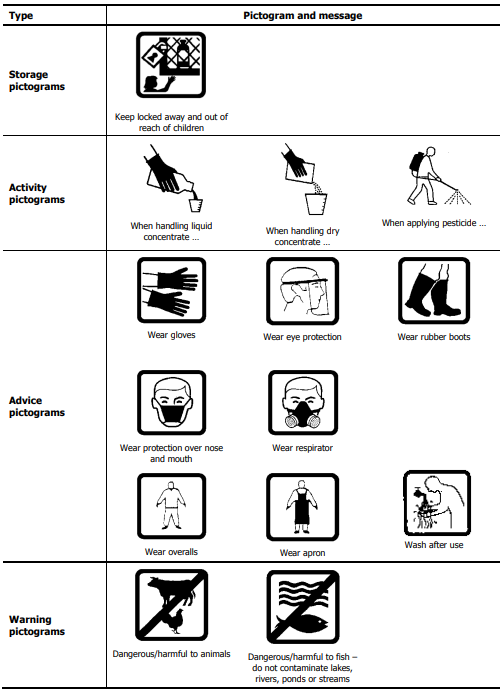 Figure 1. Sample of Good Labelling Practice for PesticidesGuidelines for Pesticide Storage and Transportation, Applications and Use, and Collection and DisposalThe tiered approach developed by FAO and World Health Organization (WHO) in pesticide risk reduction, based on Guidelines for personal protection when handling and applying pesticides include the following. UsersBesides any physical protection, pesticide handlers and applicators should take care at all times. Users should be aware of the potential risks, including hazards and main routes of exposure to the materials used; know their surroundings and how they might increase exposure (e.g. no water to remove residues on hands before eating, washing contaminated clothing with family clothes); be in good health, be alert and not work with pesticides when ill, malnourished, pregnant, or breastfeeding and, above all, read and understand the labelStorage and TransportationPesticides should always be stored securely, away from livestock, separated from food and drinks and locked away to prevent access by children and others not directly involved in their use. Pesticides should never be poured into food containers, drinking bottles or unmarked containers, as this illegal practice may result in accidental exposure of other people. Pesticide containers should be transported separately from food and drinks and be well secured in vehicles to prevent spills.Application and UseUsers should understand that all chemical pesticides are toxic. Users should follow label directions and avoid contact or contamination of self, others, the environment, clothes, eating utensils and other surfaces. Application equipment should be maintained, checked and calibrated before each use. Any leaking, worn or damaged components should be mended or replaced before use.The appropriate protective clothing should be used as a last line of defense, with the understanding that PPE reduces exposure but does not fully prevent it, even when the correct PPE is used. Good personal hygiene should be practiced at all times. First aid directions should be available in the event of an accidental exposure.Collection and DisposalAfter pesticide use, empty containers should be cleaned by triple rinsing (not in waterways), collected and disposed of in accordance with local procedures. They should not be discarded and burnt in the field or re-used as containers for storage of food or water. These steps should be taken in accordance with the disposal instructions on the label.FAOFood and Agriculture OrganizationGRFAGenetic Resources for Food and AgricultureIASIPMIVMSESInvasive alien speciesIntegrated Pest ManagementIntegrated Vector ManagementUNDP’s Social and Environmental StandardsSESPUNDP’s Social and Environmental Screening ProcedureWHOWorld Health OrganizationUNDPUnited Nations Development Program